Θέμα:  Ενημέρωση για ημερήσια εκπαιδευτική εκδρομήΣας γνωρίζουμε ότι στις…….…………, ημέρα……..…….. η τάξη/οι τάξεις……………. του Δημοτικού Σχολείου/Νηπιαγωγείου  μας θα πραγματοποιήσει/ουν την προγραμματισμένη με το υπ’ αριθμ …/………..  Πρακτικό του Συλλόγου Διδασκόντων   του Σχολείου μας επίσκεψη στ….……………………………………………………………………………………Ώρα αναχώρησης :………………...………… Ώρα επιστροφής…………….……………… Η μετακίνηση θα γίνει με ………………………………………………………………..…. Επωνυμία Τουριστικού Γραφείου: …………………………….……………….……… Αρχηγός της επίσκεψης :……………………………………………………………………..Πίνακας συμμετεχόντων:Βεβαιώνουμε ότι:   α) συμμετέχουν τουλάχιστον το (70%) του συνόλου των μαθητών των τάξεων, για   τις οποίες οργανώνεται η ημερήσια εκπαιδευτική εκδρομή.  β) παραλάβαμε ενυπόγραφα σημειώματα από τους γονείς ή κηδεμόνες των  μαθητών στα οποία φαίνεται ότι ενημερώθηκαν για το αναλυτικό πρόγραμμα της επίσκεψης, συμφωνούν για την πιστή τήρησή του καθώς και για τις υποχρεώσεις των μαθητών και εγκρίνουν τη συμμετοχή των παιδιών τους Έχουμε λάβει όλα τα απαραίτητα μέτρα ασφαλούς μετακίνησης των μαθητών σύμφωνα με την κείμενη νομοθεσία [Φ14/89494/ΓΔ4/9-7-2020 (Β΄2888)]Η ανωτέρω σχολική δράση υλοποιείται σύμφωνα με τις διατάξεις του άρθρου 16 του ΠΔ 79/2017’ όπως τροποποιήθηκε και ισχύει.                                                        Ο/Η Διευθυντής/ντρια                                                         Ο/Η  Προϊστάμενος/νη                                                          Της σχολικής μονάδας                                                                   ……………………………………………………. 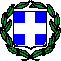 Διεκπεραίωση με ηλεκτρονική αλληλογραφίαΕΛΛΗΝΙΚΗ  ΔΗΜΟΚΡΑΤΙΑΥΠΟΥΡΓΕΙΟ ΠΑΙΔΕΙΑΣ, ΘΡΗΣΚΕΥΜΑΤΩΝ      ΚΑΙ ΑΘΛΗΤΙΣΜΟΥΠΕΡΙΦΕΡΕΙΑΚΗ ΔΙΕΥΘΥΝΣΗΠΡΩΤΟΒΑΘΜΙΑΣ ΚΑΙ ΔΕΥΤΕΡΟΒΑΘΜΙΑΣ ΕΚΠΑΙΔΕΥΣΗΣ ΚΕΝΤΡΙΚΗΣ ΜΑΚΕΔΟΝΙΑΣΔΙΕΥΘΥΝΣΗΠΡΩΤΟΒΑΘΜΙΑΣ ΕΚΠΑΙΔΕΥΣΗΣ ΚΙΛΚΙΣ…….. ΔΣ/ΝΓΕΙΟ  …………………….ΕΛΛΗΝΙΚΗ  ΔΗΜΟΚΡΑΤΙΑΥΠΟΥΡΓΕΙΟ ΠΑΙΔΕΙΑΣ, ΘΡΗΣΚΕΥΜΑΤΩΝ      ΚΑΙ ΑΘΛΗΤΙΣΜΟΥΠΕΡΙΦΕΡΕΙΑΚΗ ΔΙΕΥΘΥΝΣΗΠΡΩΤΟΒΑΘΜΙΑΣ ΚΑΙ ΔΕΥΤΕΡΟΒΑΘΜΙΑΣ ΕΚΠΑΙΔΕΥΣΗΣ ΚΕΝΤΡΙΚΗΣ ΜΑΚΕΔΟΝΙΑΣΔΙΕΥΘΥΝΣΗΠΡΩΤΟΒΑΘΜΙΑΣ ΕΚΠΑΙΔΕΥΣΗΣ ΚΙΛΚΙΣ…….. ΔΣ/ΝΓΕΙΟ  …………………….Κιλκίς, …/…../202..Αριθμ. Πρωτ. :ΠΡΟΣ:Διεύθυνση Πρωτοβάθμιας Εκπαίδευσης Κιλκίς(Τμήμα Εκπαιδευτικών Θεμάτων)ΚΟΙΝ.:Φ. Αρχείου Ταχ. Δ/νση.:…………………………………….Κιλκίς, …/…../202..Αριθμ. Πρωτ. :ΠΡΟΣ:Διεύθυνση Πρωτοβάθμιας Εκπαίδευσης Κιλκίς(Τμήμα Εκπαιδευτικών Θεμάτων)ΚΟΙΝ.:Φ. Αρχείου        Τ.Κ.:…………………………………….Κιλκίς, …/…../202..Αριθμ. Πρωτ. :ΠΡΟΣ:Διεύθυνση Πρωτοβάθμιας Εκπαίδευσης Κιλκίς(Τμήμα Εκπαιδευτικών Θεμάτων)ΚΟΙΝ.:Φ. Αρχείου Τηλ.:…………………………………....Κιλκίς, …/…../202..Αριθμ. Πρωτ. :ΠΡΟΣ:Διεύθυνση Πρωτοβάθμιας Εκπαίδευσης Κιλκίς(Τμήμα Εκπαιδευτικών Θεμάτων)ΚΟΙΝ.:Φ. Αρχείου Πληροφορίες:…………………………………….Κιλκίς, …/…../202..Αριθμ. Πρωτ. :ΠΡΟΣ:Διεύθυνση Πρωτοβάθμιας Εκπαίδευσης Κιλκίς(Τμήμα Εκπαιδευτικών Θεμάτων)ΚΟΙΝ.:Φ. Αρχείου Ηλ. Ταχυδρομείο :………………………………….…Κιλκίς, …/…../202..Αριθμ. Πρωτ. :ΠΡΟΣ:Διεύθυνση Πρωτοβάθμιας Εκπαίδευσης Κιλκίς(Τμήμα Εκπαιδευτικών Θεμάτων)ΚΟΙΝ.:Φ. Αρχείου Τάξη Αριθμός μαθητώνΣύνολο μαθητώνΣυνοδοί Εκπαιδευτικοί